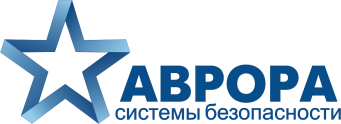 ООО "ТК Аврора"630032  г.Новосибирск, Горский микрорайон, 84, офис 1-9ИНН  5410134078 / КПП  540401001ОГРН  1025403907320р/с  40702810144070006135
в  Сибирский банк ПАО Сбербанк г. Новосибирск к/с 30101810500000000641БИК  045004641   тел. 8 (383) 272-30-00АКТ ПРИЕМКИ ТОВАРА от ______________ 2020 г.1. Причина возврата:                        в ремонт                            на склад______________________________________________________________________________________________2. Контрагент:_________________________________________________________________________________3. Модель:____________________________________________________________________________________4. Серийный номер: ____________________________________________________________________________5. Комплектация: ____________________________________________________________________________________________________________________________________________________________________________6. Внешний вид прибора:________________________________________________________________________ ______________________________________________________________________________________________7. Документ и дата продажи:_____________________________________________________________________8. Номер возврата: _____________________________________________________________________________При необходимости срочной замены прибора, во избежание простоя объекта, заполните данную форму:Просим принять прибор_________________________________________________________ для его замены.Гарантируем оплатить выполненные работы на основании счета и предварительного согласования стоимости работ, в случае негарантийного ремонта.В случае временной замены товара, обязуемся его вернуть по факту возврата неисправного оборудования из ремонта. __________________________/_______________________                                                                                                                                                             Фамилия, И.О.                                               Подпись  